Exploitation Intelligence Report Form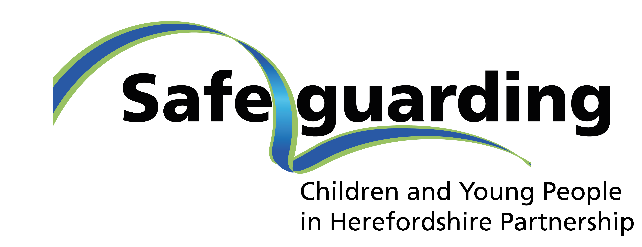 This Exploitation intelligence reporting form has been developed for use by multi-agency partners, voluntary organisations and carers.Soft Intelligence is described as observations, information of witnessed or heard events or even hearsay. Please note: This is not a referral form to use if you are worried or have concerns that a child is at risk of significant harm. If the child is in immediate danger contact the police on 999 (in an emergency) If the child is not in immediate danger but you have a safeguarding concern then contact Herefordshire’s MASH Team to report your concerns on 01432 260800. If the child is not in immediate danger but you believe a crime may have been committed then call the Police on 101 What to collect?Information on child exploitation includes details on;Suspects – names, nicknames, addresses, dates if birth and descriptions of suspects of child exploitationVehicles – registration numbers, partial registration numbers, make and model, colour and distinguishing features or marks of vehicles used by suspectsTelephones – details of phone numbers and mobile phones used by suspects and details of any text messages of phone calls made by them or to themAddresses or locations – details of locations where offences have taken place or suspects/victims frequentOffences – details of criminal offences that have not been recorded by the police either because the victim has not been identified or the victim denies them or refuses to cooperate with the policeDate and times – that incidents occurred or suspects or vehicles seenLinks – between suspects, vehicles, locations and young people identified at risk of exploitationLinks to other forms of exploitation such as modern slavery, county lines, traffickingThe more detailed and precise the information is the better the quality of intelligence. When providing information, always give as much detail as possible: Who? What? Where? When? Why? How?The intelligence forms are not to be used for the following:To report a crimeTo pass information to the police about a crime that is already being investigatedTo raise a child protection concernDate/Time of report: Details of person submitting:Details of Child/Young Person (if known):What do you want to tell us?Please email completed form to: CEherefordshire@westmercia.pnn.police.ukNamePost / Job TitleAgencyContact DetailsWitnessed IncidentProfessional Member of the PublicNameAgeAddressPlease provide information: Include as much detail as possible Names / DOB / description / nicknames / vehicle details / addresses / locations / links between young peopleOther themes:i.e. increase of CE / missing  in certain area, school, group of associates(Please indicate context and links with young people)